EEC Translational Call – October 2018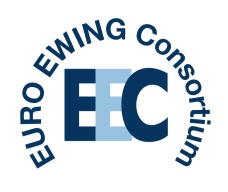 Please can you:Give your feedback on each of the applications by a) considering whether each one is fits within the remit of the call and b) providing some comments e.g. What strikes you as important about this project?Thank you for your help with this, it is much appreciated,EEC Coordination teamName and title of projectDoes this project fit within the remit of the call? (y/n)Feedback/ commentsIdentifying potential treatments for Ewing sarcoma patients based on the genetic and functional characteristics of their tumoursCirculating tumor DNA based analysis of poor prognosis secondary mutations in Ewing sarcomaEstablish the clinical value of the Insulin-like growth factor 2 mRNA binding protein 3 (IGF2BP3)-mediated regulation of the CD164-CXCR4 axis in the metastatic progression of Ewing sarcomaFunctional biomarkers that identify Ewing’s sarcoma patients at increased risk of relapsePre-clinical validation of Verteporfin to prevent metastatic spread of Ewing sarcoma